Wildcat Booster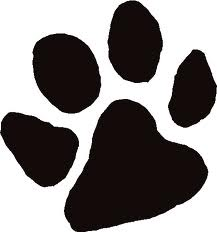 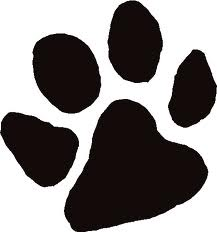 Wooden Sign Order Form$50each Non-Member$40each MemberOrders must be received on this form along with payment by September 10, 2021. Signs are available for purchase by students in Grades 6-12 only.Wooden Sign Student InfoSTUDENTS FIRST NAME: ___________________________________________(NAME WILL BE INCLUDED ON SIGN. IF YOU PREFER NO NAME BE INCLUDED, PLEASE LEAVE BLANK.)STUDENTS GRADE: ___________________PARENT/GUARDIAN NAME: ________________________________________PHONE NUMBER: (______) ______-________Please make checks payable to: Wildcat Booster Club or make VENMO Payment @plentywoodwildcatboosters (ALL COMPLETED FORMS MUST BE ACCOMPANIED WITH PAYMENT)Thank you for supporting your Wildcat Boosters and kids!Let’s Go Wildcats!! Let’s Go!!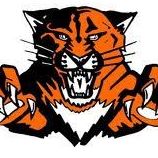 